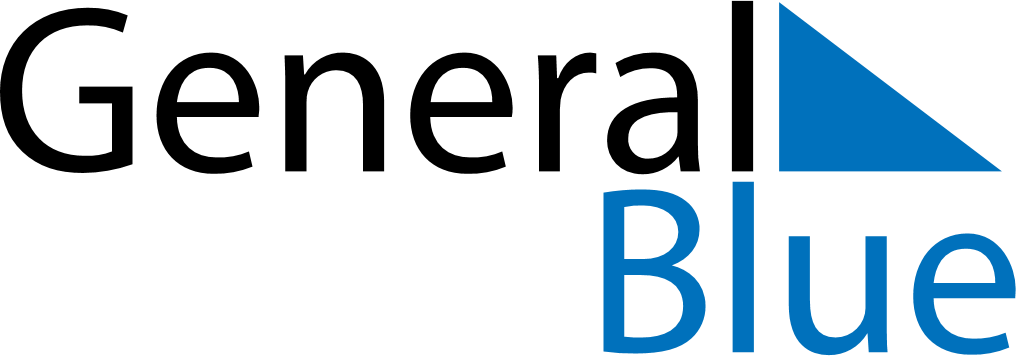 May 2021May 2021May 2021May 2021LatviaLatviaLatviaSundayMondayTuesdayWednesdayThursdayFridayFridaySaturday1Labour Day23456778Restoration of Independence day910111213141415Mother’s Day161718192021212223242526272828293031